Расходомер-счетчик электромагнитный ВЗЛЕТ ТЭР исполнения ПР (пищевое)Исполнение расходомера:  * – токовый и дискретные выходы, RS485 MODBUS, вход управления ** - поставляется по отдельной карте заказаПрисоединительная арматураДополнительные услуги:Примечания:При заполнении карты заказа в прямоугольнике выбранной позиции ставится знак   Х  , значение параметра указывается в графе таблицы или прямоугольнике рядом с его наименованием Город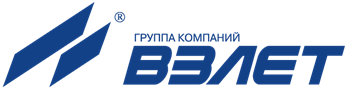 Россия, 198097, Санкт-Петербург, ул. Трефолева, 2БМконтакт- центр (бесплатный звонок) 	 8-800-333-888-7e-mail: 	 mail@vzljot.ruДокументация и программное обеспечение размещены на сайте www.vzljot.ruПлательщикРоссия, 198097, Санкт-Петербург, ул. Трефолева, 2БМконтакт- центр (бесплатный звонок) 	 8-800-333-888-7e-mail: 	 mail@vzljot.ruДокументация и программное обеспечение размещены на сайте www.vzljot.ruИНН / КПП  Россия, 198097, Санкт-Петербург, ул. Трефолева, 2БМконтакт- центр (бесплатный звонок) 	 8-800-333-888-7e-mail: 	 mail@vzljot.ruДокументация и программное обеспечение размещены на сайте www.vzljot.ruПолучательРоссия, 198097, Санкт-Петербург, ул. Трефолева, 2БМконтакт- центр (бесплатный звонок) 	 8-800-333-888-7e-mail: 	 mail@vzljot.ruДокументация и программное обеспечение размещены на сайте www.vzljot.ruПочтовый адресРоссия, 198097, Санкт-Петербург, ул. Трефолева, 2БМконтакт- центр (бесплатный звонок) 	 8-800-333-888-7e-mail: 	 mail@vzljot.ruДокументация и программное обеспечение размещены на сайте www.vzljot.ruРоссия, 198097, Санкт-Петербург, ул. Трефолева, 2БМконтакт- центр (бесплатный звонок) 	 8-800-333-888-7e-mail: 	 mail@vzljot.ruДокументация и программное обеспечение размещены на сайте www.vzljot.ruРоссия, 198097, Санкт-Петербург, ул. Трефолева, 2БМконтакт- центр (бесплатный звонок) 	 8-800-333-888-7e-mail: 	 mail@vzljot.ruДокументация и программное обеспечение размещены на сайте www.vzljot.ruтелефон, факсРоссия, 198097, Санкт-Петербург, ул. Трефолева, 2БМконтакт- центр (бесплатный звонок) 	 8-800-333-888-7e-mail: 	 mail@vzljot.ruДокументация и программное обеспечение размещены на сайте www.vzljot.ruДоставкасамовывозсамовывозЖ/ДЖ/ДАВИАРоссия, 198097, Санкт-Петербург, ул. Трефолева, 2БМконтакт- центр (бесплатный звонок) 	 8-800-333-888-7e-mail: 	 mail@vzljot.ruДокументация и программное обеспечение размещены на сайте www.vzljot.ruПеревозчикРоссия, 198097, Санкт-Петербург, ул. Трефолева, 2БМконтакт- центр (бесплатный звонок) 	 8-800-333-888-7e-mail: 	 mail@vzljot.ruДокументация и программное обеспечение размещены на сайте www.vzljot.ruПункт назначенияПункт назначенияРоссия, 198097, Санкт-Петербург, ул. Трефолева, 2БМконтакт- центр (бесплатный звонок) 	 8-800-333-888-7e-mail: 	 mail@vzljot.ruДокументация и программное обеспечение размещены на сайте www.vzljot.ruПредполагаемая дата оплатыПредполагаемая дата оплатыПредполагаемая дата оплатыПредполагаемая дата оплатыПредполагаемая дата оплатыРоссия, 198097, Санкт-Петербург, ул. Трефолева, 2БМконтакт- центр (бесплатный звонок) 	 8-800-333-888-7e-mail: 	 mail@vzljot.ruДокументация и программное обеспечение размещены на сайте www.vzljot.ruЗаявка №Дата готовности«»20      г.Заявка №от «» 20      г.Дата готовности«»20      г.Заявка №Дата готовностиКомплект однотипных приборов                        шт.исполнениеисполнение-11-21-34-40-51-61-7-8-9-ПР0-Б-П -ПШ измеряемая жидкостьдиапазон температуры, Соматериал трубопровода       ПР-015резьбовой, DN 15ПР-050резьбовой, DN 50ПР-025резьбовой, DN 25ПР-065резьбовой, DN 65ПР-032резьбовой, DN 32ПР-080резьбовой, DN 80     ПР-040резьбовой, DN 40ПР-100резьбовой, DN 100Тип защиты-11IP67, t° жидкости до 150°хИнтерфейс-91стандартная. комплектация.*Давление-211,6 МПахИнтерфейс-92станд. + RS 485 PROFIBUSШтуцер-34DIN 11851хИнтерфейс-93станд. + ETHERNETЗащитные кольца-40отсутствуютхПрокладки-ПР0отсутствуютхЭлектроды-51нержавеющая сталь хБлок питания 220/24 В:-Б130.24Индикатор-61индикатор, клавиатурахБлок питания 220/24 В:-Б2отсутствуетПоворот индикатора:-71без поворотаНаправление потока/ погрешность-П1однонаправленное/0,35%Поворот индикатора:-72на 900 по час. стрелкеНаправление потока/ погрешность-П2реверсивное/0,35%Поворот электронного блока:-81без поворотаВыносной блок индикации и архивации данныхИВК-ТЭР**Поворот электронного блока:-82на 900 по час. стрелкеВыносной блок индикации и архивации данныхИВК-ТЭР**Поворот электронного блока:-83на 1800 по час. стрелкеПоворот электронного блока:-84на 2700 по час. стрелкеИсполнение расходомера:               единое                    раздельноедлина кабеля питания, м                                                        длина кабеля связи (для токового, дискретных выходов), м Ключ для монтажа/демонтажа крышки электронного блока, шт:DN трубопроводакомплект №1 (ПШ1) 
(габаритный имитатор)ПроектированиеМонтаж      Шеф-монтаж Пусконаладочные работыЛицо заполнившее карту(ФИО, должность)(подпись)Тел.e-mail: